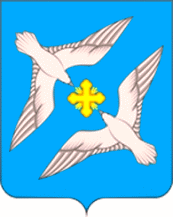 АДМИНИСТРАЦИЯ МУНИЦИПАЛЬНОГО ОБРАЗОВАНИЯ СЕЛЬСКОЕ ПОСЕЛЕНИЕ «УСПЕНСКОЕ» РЖЕВСКОГО РАЙОНА ТВЕРСКОЙ ОБЛАСТИ   П О С Т А Н О В Л Е Н И Е                    18.12.2019                                                                                                   № 88    Об утверждении Положения о системе мониторинга этноконфессиальных отношений и оперативного реагирования  на проявления межнациональной напряженности на территории сельского поселения «Успенское» Ржевского района.		В соответствии со статьями 130-132 Конституции Российской Федерации, пунктами  7.1 части 1 статьи 14, 6.1-6.2 статьи 15 Федерального закона  от 06.10.2003 № 131-ФЗ  «Об общих принципах организации местного самоуправления в Российской Федерации», Федеральным законом от 25.07.2002 № 114-ФЗ «О противодействии экстремистской деятельности», Федеральным законом от 06.03.2006	№	35-ФЗ «О противодействии терроризму», Стратегией противодействия экстремизму в  Российской Федерации  до 2025 года (утвержденной Президентом Российской Федерации  28.11.2014  № Пр-2753),  Администрация сельского поселения «Успенское»ПОСТАНОВЛЯЕТ: Утвердить Положение о системе мониторинга этноконфессиальных отношений и оперативного реагирования на проявления межнациональной напряженности на территории сельского поселения «Успенское» Ржевского района (прилагается).Настоящее постановление вступает в силу со дня его подписания, подлежит обнародованию в установленном порядке и размещению на официальном сайте администрации сельского поселения «Успенское» в информационно-телекоммуникационной сети Интернет.Контроль за исполнением настоящего постановления оставляю за собой.И.о.Главы сельского поселения «Успенское»                              У.Н.СтарушокПриложение к постановлению Администрации сельского поселения «Успенское»  от  18.12.2019 № 88Положениео системе мониторинга этноконфессиональных отношений и оперативного реагирования на проявления межнациональной напряженности на территории сельского поселения «Успенское» Ржевского района В настоящем Положении используются следующие понятия:а) межнациональная напряженность - особое психическое состояние этнической общности, которое формируется в процессе отражения групповым этническим сознанием совокупности неблагоприятных внешних условий, ущемляющих интересы этноса, дестабилизирующих его состояние и затрудняющих его развитие;б) межнациональный конфликт - столкновение интересов двух и более этнических общностей, принимающее различные формы противостояния, в котором национальная принадлежность и национальные различия становятся доминирующей мотивацией действий;в) конфликтная ситуация в сфере межнациональных отношений (далее - конфликтная ситуация) - наличие скрытых противоречий и социальной напряженности, основанных на ущемлении законных интересов, потребностей и ценностей граждан либо представляющих их интересы некоммерческих организаций, искаженной и непроверенной информации, неадекватном восприятии происходящих в обществе или отдельных социальных группах изменений, проецируемых на этническую или религиозную почву;г) этническая общность - общность людей, исторически сложившаяся на основе происхождения, территории, языка и культуры;д) диаспоры - группы лиц, относящих себя к определенной этнической общности и находящихся вне исторической территории расселения. К конфликтным ситуациям, требующим оперативного реагирования со стороны органов местного самоуправления, относятся:а) публичные конфликтные ситуации между отдельными гражданами или их группами и представителями органов местного самоуправления;б) конфликтные ситуации между несколькими этническими общностями либо представляющими интересы некоммерческими организациями и хозяйствующими субъектами, деятельность которых затрагивает этнокультурные интересы населения;в) общественные акции протеста на национальной или религиозной почве;г) открытые (публичные) проявления национальной, расовой или религиозной нетерпимости, в том числе в средствах массовой информации. Система мониторинга этноконфессиональных отношений и оперативного реагирования на проявления межнациональной напряженности на территории сельского поселения «Успенское» Ржевского района (далее - система мониторинга) формируется в рамках реализации государственной национальной политики в соответствии с подпунктом «а» пункта 2 перечня поручений Президента Российской Федерации от 13 февраля 2013 года № пр-336 по противодействию религиозному экстремизму. С целью выявления конфликтных ситуаций администрацией  сельского поселения «Успенское» Ржевского района в пределах своей компетенции осуществляется постоянный мониторинг состояния конфликтности в межнациональных отношениях, задачами которого являются:а) получение, обработка и анализ данных о состоянии межнациональных отношений, а также информации о деятельности этнокультурных и казачьих общественных объединений, религиозных организаций, диаспор, национальных меньшинств и т.д.;б) своевременное выявление и прогнозирование процессов, происходящих в сфере межнациональных отношений, предупреждение или ликвидация столкновений социальных, политических, экономических, культурных интересов двух и более этнических общностей, принимающих форму межнационального конфликта на территории  сельского поселения  «Успенское» Ржевского района. Мониторинг этноконфессиональных отношений (далее мониторинг) охватывает диаспоры и население, исторически проживающие на соответствующей территории, а также общественные объединения и религиозные организации, созданные представителями определённой религиозной или этнической общности в целях реализации своих духовных, социальных и этнокультурных интересов. Объектом мониторинга является влияющая на состояние межнациональных отношений деятельность:а) органов местного самоуправления;б) образовательных организаций;в) средства массовой информации;г) некоммерческих организаций, представляющих интересы этнических общностей;д) казачьих обществ и общественных объединений казаков;е) религиозных организаций и религиозных объединений;ж) молодёжных общественных организаций;з) отдельных лиц, активно распространяющих информацию по вопросам межнациональных отношений в информационно-телекоммуникационной сети Интернет. Предметом мониторинга являются формирующиеся межнациональные конфликтные ситуации, а также процессы, воздействующие на состояние межнациональных отношений, например:а) экономические (уровень и сферы занятости населения, уровень благосостояния, распределение собственности);б) политические (представительство различных этнических общностей в исполнительных органах государственной власти Тверской области, органах местного самоуправления муниципальных образований, формы реализации политических прав);в) социальные (доступ к услугам, предоставляемым социальной инфраструктурой);г) культурные (удовлетворение языковых, образовательных, этнокультурных религиозных потребностей);д) иные процессы, которые могут оказывать воздействие на состояние межнациональных отношений. Мониторинг проводится в рамках взаимодействия администрации сельского поселения «Успенское» Ржевского района, заинтересованных контролирующих органов, религиозных организаций и национальных общественных объединений, действующих на поднадзорной территории. В рамках мониторинга осуществляется:а) рассмотрение и анализ устных и письменных обращений граждан и должностных лиц, телефону горячей линии, результатов приема граждан по вопросам, касающимся этноконфессиональной сферы общественных отношений, а так же обращений, полученных в ходе выемки писем из ящиков для анонимных обращений граждан;б) получение информации в устной и письменной форме от религиозных организаций и национальных общественных объединений по вопросам состояния этноконфессиональных отношений в ходе встреч, рабочих совещаний, круглых столов, конференций;в) получение информации в устной и (или) письменной форме от органов внутренних дел, органов миграционной службы, федеральной службы безопасности, прокуратуры;г) получение информации в результате мониторинга средств массовой информации, блогосферы, социальных сетей в информационно-телекоммуникационной сети Интернет;д) проведение социологических исследований с целью выявления оценки населением межнациональных отношений на территории сельского поселения «Успенское» Ржевского района. В случае поступления информации о наличии скрытых противоречий и социальной напряжённости, полученной в результате мониторинга или взаимодействия с национальными общественными объединениями, администрация сельского поселения «Успенское» Ржевского района:а)	взаимодействует с лидерами национальных общественных объединений, в томчисле казачьих, религиозных организаций, с целью выяснения ситуации;б)	информирует заинтересованные контролирующие органы о наличии скрытых противоречий, социальной напряженности и действиях, предпринимаемых для их предотвращения (с момента возникновения конфликтной ситуации до ее полного урегулирования);в) разрабатывает план первоочередных мер по предупреждению возможной конфликтной ситуации;г) вносит предложения о необходимости формирования рабочей группы для комплексного рассмотрения на месте ситуации, способной привести к социальной напряженности и конфликтной ситуации;д) обеспечивает взаимодействие с редакциями и корреспондентами центральных, региональных и местных печатных и электронных средств массовой информации, в том числе посредством проведения пресс-конференций, распространения пресс-релизов и других методов, включая работу в информационно - телекоммуникационной сети Интернет;е) организует проведение мониторинга освещения данной ситуации в печатных и электронных средствах массовой информации, информационно - телекоммуникационной сети Интернет и разъяснительной работы, направленной на предотвращение публикации материалов, способных привести к развитию конфликтной ситуации;ж) обеспечивает (в случае необходимости) взаимодействие с правоохранительными органами и способствуют их привлечению к анализу и урегулированию ситуации;з) организует встречи с руководителями этнокультурных объединений, лидерами религиозных организаций, пользующимися авторитетом деятелями науки и культуры, общественными и политическими деятелями, руководителями организаций и учреждений по вопросам формирующейся конфликтной ситуации; В целях обеспечения оперативного реагирования на выявленные факты межнациональной напряжённости администрация сельского поселения «Успенское» Ржевского района незамедлительно информирует заинтересованные правоохранительные и контролирующие органы о фактах проявления межнациональной напряжённости. В целях предотвращения искаженного информационного освещения конфликтной ситуации администрация сельского полселения «Успенское» Ржевского района оперативно доводит до населения через средства массовой информации сведения о развитии ситуации и деятельности администрации сельского поселения «Успенское» Ржевского района по ликвидации конфликтной ситуации. В целях ликвидации последствий конфликтных ситуаций деятельность рабочей группы (в случае её формирования в соответствии с подпунктом «г» пункта 10 настоящего Положения) может быть продолжена.По итогам деятельности рабочей группы вырабатываются предложения по профилактике и предотвращению возникновения аналогичной ко